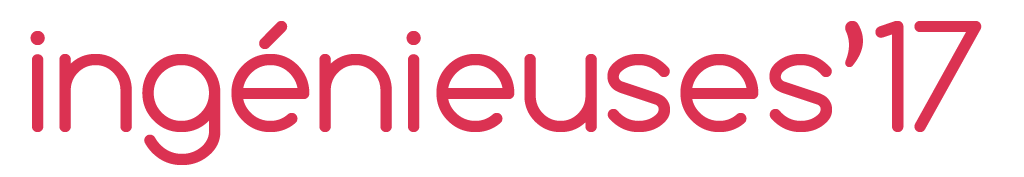 FICHE CANDIDATURE AU PRIX DE L’ÉLÈVE INGÉNIEURE DE L’ANNÉELe prix de l’élève ingénieure récompensera une étudiante dont le parcours académique et les ambitions professionnelles constituent des exemples pour les plus jeunes générations. Critères de sélection :L’élève ingénieure de l’année devra justifier d’un bon parcours scolaire dans une école d’ingénieur-e-s française ou d’une école d’ingénieur-e-s tunisienne, marocaine ou algérienne membre de l’Agence universitaire de la Francophonie.L’élève ingénieure de l’année devra également justifier de la réalisation de stages ou d’expériences en apprentissage de qualité qui dessinent les premières étapes de sa future carrière.Elle devra exposer, via un texte d’une demi-page à une page maximum, sa vision de l’égalité femmes-hommes (nécessité, travail accompli, progrès à réaliser, etc.), des stéréotypes de genre, de l’orientation des jeunes filles (est-elle sexuée ? selon quels critères ? Existe-t-il des métiers de « femmes » et des métiers d’ « hommes », pourquoi ?)Elle devra impérativement joindre à cette fiche candidature son CV à jour.Tout investissement dans une association de valorisation des filières et des métiers de l’ingénieur-e et/ou de promotion de l’égalité femmes-hommes sera considéré comme un atout.L’objectif de ce prix est de démontrer que l’ingénierie n’est pas une affaire de garçons et de valoriser le parcours d’étudiantes qui s’épanouissent dans leurs choix académiques, professionnels et personnels. Attention, tout dossier incomplet ne pourra être retenu.Date limite de dépôt des dossiers : 17 mars 2017. Les dossiers sont à transmettre par email à ingenieuses@cdefi.fr au format PDF (CV + fiche de candidature assemblés).Pour toute question ou renseignement complémentaire, merci de contacter Delphine DUVERGER, chargée du projet Ingénieuses à la CDEFI par email (ingenieuses@cdefi.fr ou par téléphone 01 53 63 35 21).Nom de l’élève candidatant pour le prix :Nom de l’établissement :Activités extra-scolaires (investissement associatif, loisirs, passions, …) :Votre exposé d’une demi-page à une page maximum sur l’égalité femmes-hommes, les stéréotypes de genre et l’orientation des jeunes filles :Vos coordonnées :Nom / Prénom …………………….......................................................................................Année d’études ………………………………………………………………………………….Tél …………………………………..	Mail …………………………………………………..Il est à noter que la cérémonie de remise des prix se déroulera le 19 mai 2017 après-midi.Contact Delphine DUVERGER Chargée du projet « Ingénieuses »ingenieuses@cdefi.fr01 85 65 25 21